Asynchronous Learning for Grade 4-5 Extended FrenchWeek of May 10, 2021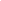 Au travail! Le monde des métiersBut d’apprentissage:  Je lis et je regarde des vidéos au sujet des métiers. Je fais des liens avec ma vie et je pense aux possibilités pour l’avenir.But d’apprentissage:  Je lis et je regarde des vidéos au sujet des métiers. Je fais des liens avec ma vie et je pense aux possibilités pour l’avenir.Bonjour! Cette semaine, nous allons explorer les métiers (les carrières, les emplois) et le monde du travail.Dans la vie, il faut travailler pour gagner de l’argent $$ et pour contribuer à la communauté. Il y a beaucoup de possibilités pour les métiers différents! Pour chaque métier, on a besoin d' habiletés différentes et d'une éducation spécifique.Est-ce que tu as une idée de ce que tu veux devenir quand tu grandis?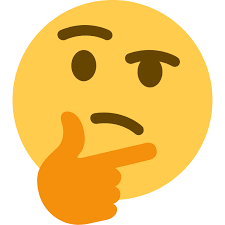 Utilise ce dictionnaire visuel pour t’aider et pour ajouter du vocabulaire nouveau que tu apprends.Bonjour! Cette semaine, nous allons explorer les métiers (les carrières, les emplois) et le monde du travail.Dans la vie, il faut travailler pour gagner de l’argent $$ et pour contribuer à la communauté. Il y a beaucoup de possibilités pour les métiers différents! Pour chaque métier, on a besoin d' habiletés différentes et d'une éducation spécifique.Est-ce que tu as une idée de ce que tu veux devenir quand tu grandis?Utilise ce dictionnaire visuel pour t’aider et pour ajouter du vocabulaire nouveau que tu apprends.Les emplois aux régions diverses au CanadaVisite la Bibliothèque virtuelle du TDSB > Français. Clique sur Big Timber Media. Choisis 1 des ces livres: page 2: Les emplois dans les banlieues canadiennes page 2: Les emplois dans les petites municipalités canadiennespage 3: Les emplois dans les régions rurales canadiennespage 3: Les emplois dans les villes canadiennesClique sur “Open ebook - Go” pour feuilleter le livre.Choisis une page ou une section à lire plus en détail.Qu’est-ce que tu apprends? Note 2 ou 3 idées en utilisant une carte conceptuelle ou une liste de petits points.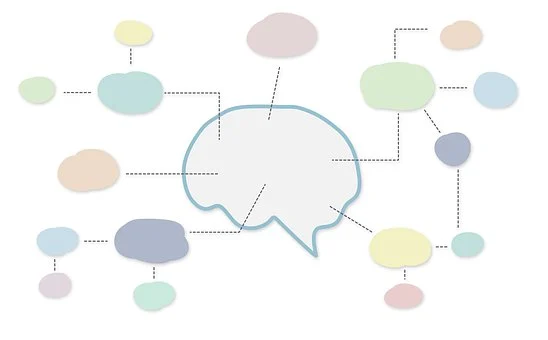 https://pixabay.com/illustrations/mindmap-map-mind-process-strategy-4324289/Choisis 5 mots qui sont nouveaux pour toi. Fais un dessin et explique le sens du mot en utilisant tes propres mots.Regarde le glossaire vers la fin du livre. Comment est-ce que le glossaire t’aide?Explorons des possibilitésExplore un ou plusieurs de ces liens pour mieux comprendre des métiers différents.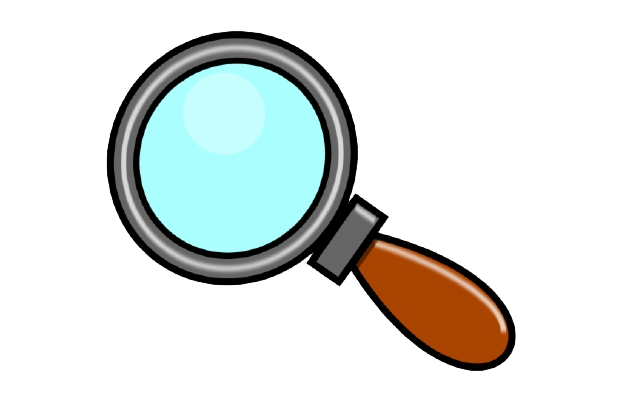 Top sur les métiers sont qui font du bien autour de toiLes métiers où il ne faut pas avoir peurTop 5 des emplois inusitésTop sur les métiers avec les animauxTop sur les métiers de la télévisionTu n’as pas besoin de tout comprendre: 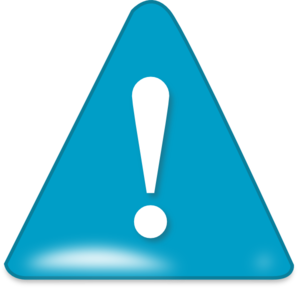 *regarde les images *regarde et écoute les mots familiers*utilise les captions CC et les sous-titres*fais des liens à ce que tu sais déjà*regarde plusieurs foisChoisis un métier que tu trouves intéressant. Écris tes idées dans cet organisateur graphique afin de noter tes pensées.Au service des autresLis l’article Les sécuristes intrépides (pages 10-11).Cet article parle du courage. Décris une situation dans ta vie quand tu as utilisé ton courage. Fais une représentation artistique ou musicale de tes expériences. Choisis une des activités suggérées:Écris une lettre simple à quelqu’un qui travaille dans un des métiers indiqués dans l’article (pompier, ambulancier aérien, etc). Pose des questions et partage ce que tu penses de son travail.Écris une bande dessinée ou une histoire pour raconter une situation où cette personne a aidé ou a sauvé quelqu’un.Un métier pour tout le mondeIl y a des milliers de métiers qui existent, alors il y a quelque chose pour tout le monde! C’est utile de considérer ce que tu peux bien faire et ce que tu aimes faire (tes passions). La vidéo La galaxie des métiers t’explique que tu peux faire ce que tu veux! Il n’y a pas de métiers spéciaux pour les filles, les garçons ou les personnes qui ont une autre identité de genre.Pense à ce que tu peux bien faire (tes habiletés). Dans quels métiers est-ce que tu peux utiliser ces habiletés? Donne quelques exemples. (ex. J’aime parler aux autres. Un journaliste parle souvent aux autres.)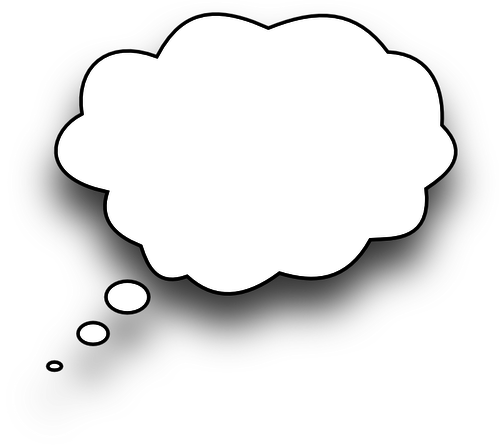 C’est important de continuer à apprendre de nouvelles habiletés dans la vie. Choisis une nouvelle habileté que tu veux apprendre. Par exemple, tu peux choisir une habileté liée à un sport, à la musique, à un loisir, à l’école, etc (ex. apprendre à faire une soupe, dribbler au soccer, dessiner des animaux). Fais un plan pour apprendre cette habileté. Inclus une ligne de temps et les actions que tu vas faire pour apprendre et pratiquer ta nouvelle habileté. Sois courageux/courageuse! Tu es capable! 